The public is requested to fill out a "Speaker Card" to address the Board on any item of the agenda prior to the Board taking action on an item.  Comments from the public on Agenda items will be heard only when the respective item is being considered. Comments from the public on other matters not appearing on the Agenda that is within the Board's subject matter jurisdiction will be heard during the Public Comment period.  Public comment is limited to 2 minutes per speaker, unless waived by the presiding officer of the Board.   As a covered entity under Title II of the Americans with Disabilities Act, the City of  does not discriminate on the basis of disability and upon request, will provide reasonable accommodation to ensure equal access to its programs, services, and activities.  Sign language interpreters, assistive listening devices, or other auxiliary aids and/or services may be provided upon request.                                                                                 AGENDACall to order by Jill Banks Barad, PresidentApproval of Executive Committee Minutes of  March 3,  2014Public comment on non-agenda itemsPresident’s ReportElection results certifiedApril 7 meeting: NOTE Change of DateAgendaSwearing in new Board members Election of officers FutureAppointments to fill vacanciesSONC Board retreat5.   Treasurer’s Report/Finance Committee –Howard Katchen, Treasurer6.   Committee Reports               a. Land Use:  Ron Ziff, Chair                       b. Elections Committee: Jay Beeber, Chair, Sherry Revord, Outreach Chair      7.  Announcements from the Executive Committee on items within SONC’s                                         Jurisdiction             *VANC Mixer, April 10, CBS Studios, 5:30-9 p.m.AdjournmentOfficers:Jill Banks Barad, President , Res. 6Ron Ziff, 1st Vice Pres. Bus 6Jay Beeber,  2nd VP, Res. 7Howard Katchen, Treasurer  Res. 3Carolyn Casavan, Secretary CI. 1Board Members:Matthew Plotkin, Bus-1Jason Todd Gervais, Res-1Alicia Bartley, Res-2Vacant, Bus. 2
Max Calne, CI-2Vacant, Bus.3 Vacant, CI-3Sherry Revord, Res. 4Linda Brooks, Bus-4Sidonia Lax, CI-4Vacant, Res-5Michael D. Preston, Bus-5Richard Marciniak, CI-5Vacant, CI-6Neal Roden, Bus-7Jeffrey Kalban, CI-7CALIFORNIASHERMAN OAKS NEIGHBORHOOD COUNCILP O Box 5721Sherman Oaks, CA 91413(818) 503-2399www.shermanoaksnc.orgOfficers:Jill Banks Barad, President , Res. 6Ron Ziff, 1st Vice Pres. Bus 6Jay Beeber,  2nd VP, Res. 7Howard Katchen, Treasurer  Res. 3Carolyn Casavan, Secretary CI. 1Board Members:Matthew Plotkin, Bus-1Jason Todd Gervais, Res-1Alicia Bartley, Res-2Vacant, Bus. 2
Max Calne, CI-2Vacant, Bus.3 Vacant, CI-3Sherry Revord, Res. 4Linda Brooks, Bus-4Sidonia Lax, CI-4Vacant, Res-5Michael D. Preston, Bus-5Richard Marciniak, CI-5Vacant, CI-6Neal Roden, Bus-7Jeffrey Kalban, CI-7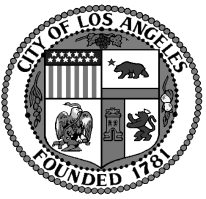       Sherman Oaks Neighborhood Council EXECUTIVE COMMITTEE MEETINGMONDAY, March 31, 2014NOTE CHANGE OF DAY & LOCATION6:00 p.m.SONC Office13907 Ventura Blvd., 2nd floorSHERMAN OAKS NEIGHBORHOOD COUNCILP O Box 5721Sherman Oaks, CA 91413(818) 503-2399www.shermanoaksnc.org